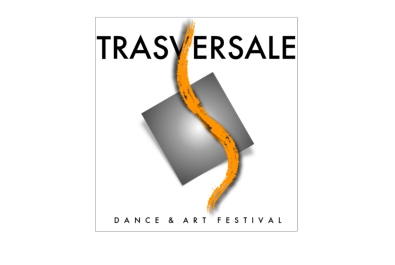 MODULO ISCRIZIONESINGOLONome e Cognome___________________________________________ Data di nascita________________________________ Codice fiscale I___I___I___I___I___I___I___I___I___I___I___I___I___I___I___I___I Indirizzo___________________________________________________________________________________ (prov ________) Città________________________ Mail______________________________________________ Tel._______________________ELENCO PACCHETTI / CORSIindicare il pacchetto e/o il corso che si intende acquistare. Per informazioni e chiarimenti sulle differenze tra i vari pacchetti o corsi, si prega di leggere il regolamento di TRASVERSALE FESTIVAL oppure contattateci, il nostro staff è sempre a vostra disposizione.FIRMA DEL REFERENTE__________________________________________PACCHETTO TRASVERSALE FULLPACCHETTO CLASSICO / MODERNPACCHETTO STREETBABY CAMPUSACROBIMBOCORSO DIDATTICA INSEGNANTI 